       
Томская область Томский район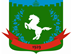 Муниципальное образование «Зональненское сельское поселение»ИНФОРМАЦИОННЫЙ БЮЛЛЕТЕНЬПериодическое официальное печатное издание, предназначенное для опубликования правовых актов органов местного самоуправления Зональненского сельского поселения и иной официальной информации                                                                                                                         Издается с 2005г.  п. Зональная Станция                                                                         	              № 18 от 29.03.2024ТОМСКАЯ ОБЛАСТЬ ТОМСКИЙ РАЙОНАДМИНИСТРАЦИЯ ЗОНАЛЬНЕНСКОГО СЕЛЬСКОГО ПОСЕЛЕНИЯПОСТАНОВЛЕНИЕ «29» марта 2024 г.                                                                                                                    № 70О признании утратившим силу Постановления Администрации Зональненского сельского поселения от 10.04.2020 № 63 «Об имущественной поддержке субъектов малого и среднего предпринимательства на территории муниципального образования «Зональненское сельское поселение»»В соответствии с Федеральным законом от 06.10.2003 N 131-ФЗ (ред. от 06.02.2023) «Об общих принципах организации местного самоуправления в Российской Федерации», Федеральным законом от 24.07.2007 №209-ФЗ «О развитии малого и среднего предпринимательства в Российской федерации» в целях недопущения нарушения действующего законодательства,ПОСТАНОВЛЯЮ:Признать утратившим силу Постановление Администрации Зональненского сельского поселения от 10.04.2020 № 63 «Об имущественной поддержке субъектов малого и среднего предпринимательства на территории муниципального образования «Зональненское сельское поселение».Опубликовать данное постановление в официальном печатном издании «Информационный бюллетень» Зональненского сельского поселения и на официальном сайте МО «Зональненское сельское поселение» в сети «Интернет» (адрес сайта: www.admzsp.ru).Настоящее постановление вступает в силу после его официального опубликования. Контроль за исполнением настоящего постановления оставляю за собой.Глава поселения  (Глава Администрации)	Е.А. Коновалова